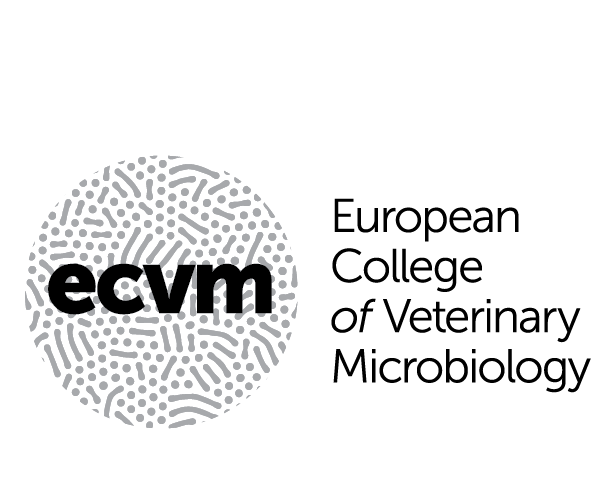 Annual Supervisor Report on ResidentName of Resident:Dates covered by this report        From:                                                    To:    Dates of Formal (Recorded) Meetings:Report:Any issues/deficiencies identified and actions to address these:Resident:NameSignatureDateResident Supervisor:Name SignatureDate